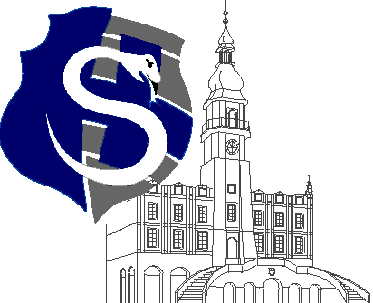 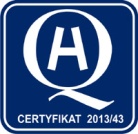 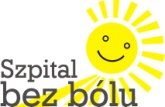 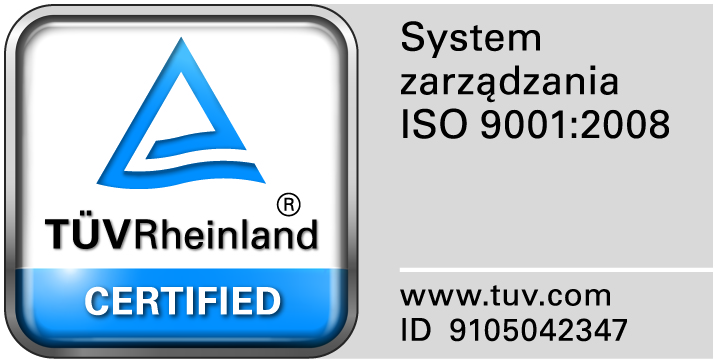 					                                                                                                                  									Zamość 2016-12-20						Do  Wszystkich WykonawcówDot: Przetargu nieograniczonego nr 9/PN/16 na dostawę  różnych produktów farmaceutycznychWYJAŚNIENIA ZWIĄZANE Z TREŚCIĄ SIWZDziałając zgodnie z art. 38 ust. 2 ustawy Prawo zamówień publicznych (tj. Dz. U. z 2015 r. poz.2164 z późn. zm.), w związku z pytaniami  dotyczącymi treści Specyfikacji Istotnych Warunków Zamówienia – Zamawiający przesyła treść pytań nadesłanych do w/w postępowania wraz z odpowiedziami.Pytania i odpowiedzi:Pytanie 1.  Czy w zadaniu nr 4 pozycja 1 (Sevoflurane 250 ml – 25 butelek) Zamawiający poprzez zapis „ z adapterem do napełnienia parownika” ma na myśli i wymaga butelki  z fabrycznie zamontowanym adapterem, który nie wymaga nakręcania przez personel bloku operacyjnego dodatkowego elementu (klucza) w celu napełnienia parownika”? Odpowiedź:  TAK.Pytanie 2.  Czy w zadaniu nr 5 pozycja 1 (Sevoflurane 250 ml – 25 butelek) Zamawiający w celu zwiększenia bezpieczeństwa pacjenta i personelu oraz możliwości napełnienia parownika, wymaga, aby każda butelka była fabrycznie zaopatrzona w klucz/adapter niezbędny do tej procedury? Zapewniamy bezpłatną  instalację oraz pełen serwis. Odpowiedź:  TAK.